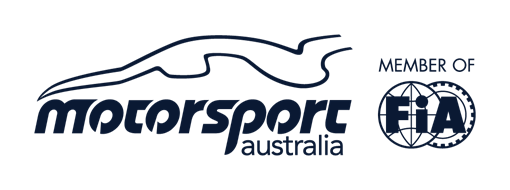 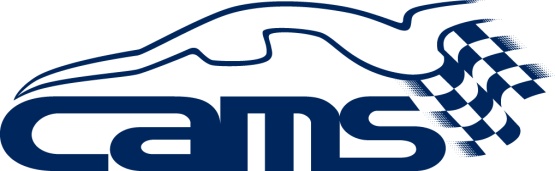 2020 STANDARD SUPPLEMENTARY REGULATIONSMULTI – CLUB KHANACROSS1.  	 The Event will be held under FIA International Sporting Code including Appendices and the National Competition Rules (NCR), NSW Khanacross Series Regulations, these Supplementary Regulations and any Further Regulations or Instructions which may be issued. 2.    PROMOTER/ORGANISING CLUB: Thornleigh Car Club Inc – PO Box 276 Pennant Hills NSW 1715	  	PERMIT NO:  3.    NAME OF EVENT: TCC Dirt N Dust Challenge Khanacross	4.    TYPE OF EVENT: Multi-Club Khanacross 5.    DATE:   15th August 20206.    VENUE / LOCATION:	Colo Park Off Road Racing Circuit, 5201 Putty Rd, Sydney 27567.    TYPE OF SURFACE:	Unsealed dirt8.    TESTS: Min 6 Tests, Max 16 Tests as per Khanacross Regulations.       One attempt at each test in each direction9.    INVITED CLUBS (WHERE APPLICABLE):	Any affiliated car club.10. CLERK OF THE COURSE: 	Matthew Rath	ID 1062496		      PHONE:			0415 525 53411. STEWARDS:		N/A12.  SECRETARY: 		Matthew Rath	ID 1062496				Phone:			0415 525 534	Postal Address:		PO Box 276, Pennant Hills NSW 1715	Email Address:		thornleigh.president@gmail.com 13. CHIEF SCRUTINEER: 		13B. COVID 19 EVENT CHECKER: Matthew Rath	14.  ENTRIES TO EVENT SECRETARY: 	$ 0.00	Adults						$ .00 Juniors	ALL ENTRIES ARE TO BE DONE ELECTRONICALLY by Wednesday 12th August - DUE TO COVID19No entries accepted on the day.Open on publication of these Regs.  Entries will be accepted until 6pm Wednesday 12th August 2020. Print entry form, fill it out, scan or take a photo of it and email with copy of competition licence to thornleigh.president@gmail.com Entries will be accepted only once full payment has been received (details below).  Please keep a screen shot as evidence of payment. All forms must be signed by all entrants and guardian (where applicable).	Entry fee paid via bank deposit to Thornleigh Car Club.	Account Name: 	Thornleigh Car Club Inc.	BSB: 	112 – 879	Account Number: 	039595030	Description: 	Competitors name first initial and surname + DnDC.  Eg: M Rath DnDC16.  MAXIMUM NUMBER OF COMPETITORS:	5017.  MAXIMUM ENTRIES PER VEHICLE:	- 2, though vehicles will be required to be sanitised between competitors  18.  STARTING TIME: 	Competition will commence at 10:00am and conclude around 4:30pm.19.  DRIVER'S BRIEFING: Driver briefing notes will be emailed to all competitors at least one week prior to the event.  Competitors will still be required to sign on saying they have read and understood briefing notes. 20.  SCRUTINY:	21.  SCRUTINY - SPECIAL RESTRICTIONS:Competing vehicles shall be compliant with Schedule A and Group of the current Manual. Fire extinguisher to the current NCRSchedule H). Fuel must be in accordance with Schedule G of the current CAMS Manual. Cars must be adequately muffled.Vehicles must be presented in a “Race Ready” condition, with driving lights if any.A valid CAMS-affiliated Club Membership Card and a valid Level 2NS/2NSJ Licence or superiorand a Log Book (if issued) must be presented with online entry.A helmet must be worn by each competitor in accordance with Schedule D of the current anual.Each competitor must wear non-flammable clothing which covers the body from neck to wrist and down to the ankles.Each car must be fitted with a minimum of 1kg fire extinguisher, securely mounted and within reach of the driver.A blue triangle sides of 150mm is to be placed on the outside of the body work indicating the location of the battery.Roll cages are not compulsory though highly recommended.  Any roll cage structure fitted must comply with schedule J of the current anual.22.  Classes Below is the list of classes to be used in the Event. These classes shall be:Class A 	0-1300cc Class B 	1301-1600cc Class C 	1601-2000cc Class D 	2001-3000cc Class E 	Over 3000cc Class F	2WD specialsClass G	4WD production vehiclesClass H	SXS and ATVClass MP	Modified 2WD/4WDNon production 4WS (4 Wheel Steering) and non-production 4WD vehicles are not permitted.The use of tyres marked ‘not for highway use’, ‘rally use only’, ‘mud and snow’, or similar are permitted in all classes.The use of traction aids (eg chains) or agricultural tyres are NOT permitted on any vehicle.23.  RESULTS, PRIZES & TROPHIES:Starting and Finishing procedures, Timing, Results and Penalties shall be in accordance with the Khanacross Regulations.  Trophies will be awarded at the September meeting of the Thornleigh Car Club on Thursday 10th September, 7:45pm Pennant Hills Leisure and Learning Centre, Warne St, Pennant Hills.	TROPHIES: 	1st, 2nd, 3rd Outright, 					1st in Class where more than 3 in class					1st Lady					1st Junior24.  The permit will be displayed at the start of the Event.25.  The Organisers may refuse any entry without assigning a reason in accordance with NCR 83       Of the current manual.26.  Entries will be accepted in order of receipt.  Entries from competitors under 18 years of age must be counter signed / consented to parent/guardian. 27.	28. 	Event Organisers reserve the right to cancel, abandon or postpone the Event in accordance with NCR 59 of the current Manual.29.  Protests, if any, must be lodged in accordance with Part XII of the current manual.30.  ALCOHOL, DRUGS AND OTHER SUBSTANCES31.  Special COVID Event Requirements:
Changes to event:Sign in and licence check via email prior to event.One (1) pit crew allowed per driver.  No spectators or passengers for this event.Please bring your own food and drinks (including officials).  No refreshments will be provided.No sharing of any equipment, tools or apparel.If there are any problems or questions at the event, contact the venue plan checker/director, Matthew Rath.General:Drivers and pit crew are encouraged to download the COVIDSafe App.Stay at home if you have any cold or flu symptoms.  Please email the club to reschedule your booking.Maintain social distancing measure 1.5m.  Do not gather in groups.Wash/sanitise you hands frequently, dispose of any paper towels that you have used in your own bin.  Sanitizer/wipes will be provided at various locations around the track and pits, please use regularly.If you develop symptoms while at the track, you must immediately isolate from everyone other than immediate family, inform the COVID-19 officer at the track, pack up and leave the venue.Restrictions:Under no circumstances should anyone with symptoms consistent with COVID-19 attend the event.  This includes any fever, respiratory symptoms, shortness of breath, sore throat, cough, fatigue or lack of sense of smell.Under no circumstances should anyone attend the event if they have been:Overseas in the previous 14 days; orIn contact with someone who has been overseas in the previous 14 days; orIn contact with a known COVID-19 positive case in the previous 14 days.Pit Area;There should be a clear area, at least 4 meters (2 car spaces) between you and your neighbouring pit spot.Courses and start/finish garage:Cars are to line up on indicated start line area and not beyond.  Time sheets will not be available to hand out.  Officials can verbally convey times to drivers when they are stationary in the finish garage.
NOTES:The Judge of Fact  will be the Senior Timekeeper for each testFuel is not available at the venue.All refuelling must be completed in the designated refuelling area near the Scrutineering bay.  At least one other pit crew member must be present at refuelling at all times.  A fire extinguisher must be within 2 meters of the refuelling point of the vehicle.If at any point a competitor or spectator requires First Aid, please present to the timing shed in the pit area.Competitors can enter the venue from the North Gate (Rallyschool entrance)